CULLMAN MIDDLE SCHOOL INVITATIONAL          Saturday, January 18, 2014                             Competition open to 5th-8th Graders
          Registration from 8:00 – 8:30 am                   Competition begins at 8:30 amPlease make checks payable to Cullman Middle School and mail to:	
*NOTE on your check:  Scholars Bowl	        Bama Turner, Scholars Bowl
c/o Cullman Middle School
800 2nd Avenue NE
Cullman, AL 35055Contact Information:  
Competition Director: Bama Turner       Phone: (256) 339-1358 (cell)	  (256) 734-7959 (School)    Email: bturner@cullmancats.netI understand that completing this registration form confirms that my team will be attending.  While CMS Scholars Bowl does not require that I send my entry fee in advance, I understand that I will be expected to pay this fee regardless of my attendance after I register using this form, as spaces in this tournament are limited and registration will close when all spaces are taken.  My completion of this form authorizes CMS to hold a space for the team above and signals my agreement with the above.SIGNATURE OF COACH/SPONSOR:  _____________________________________________Cullman Middle School Information
800 2nd Avenue NE
Cullman, AL  35055
School Phone 256-734-7959
Fax 256-734-7711Registration will begin at 8:00 am in the lunchroom.  The competition will begin at 8:30. If you can attend, please email this form to bturner@cullmancats.net or fax to (256) 734-7711 as soon as possible.  The number of openings is limited and each school is limited to two teams.  In order to reserve places for your team/teams (max. 2 total, not 2 per division), the deadline for registration for this tournament will be DECEMBER 20, 2013.  I am sorry for the limit on teams, but due to our building structure I am limited to 3 pools of 6 teams.  Please fill out the attached form and return it by this date.  Due to problems in the past with late cancellations, please note that teams that reserve spots and do not withdraw by January 3rd will be billed for their entry fee.   I will accept payment at the tournament.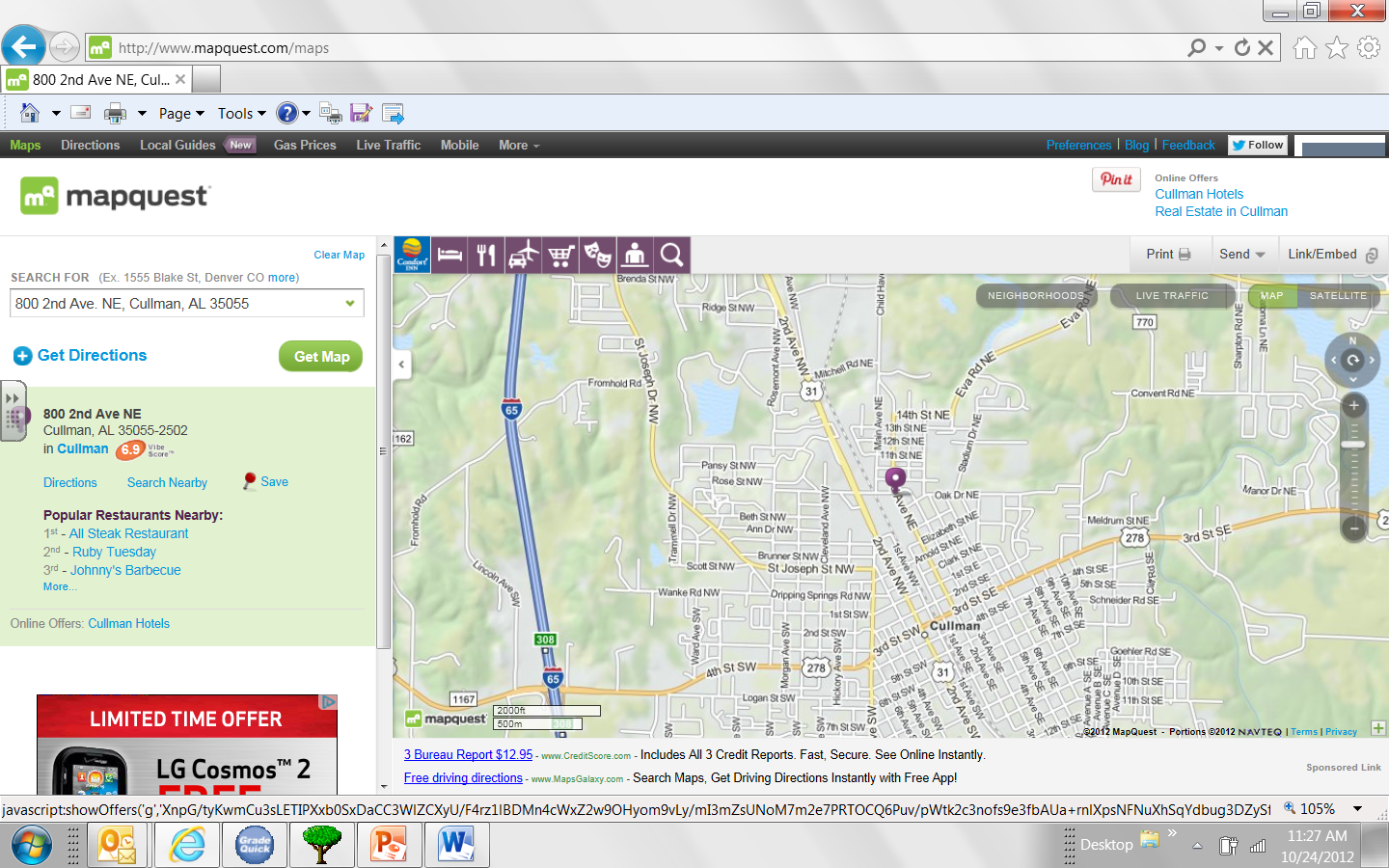 SchoolAddressCityZipSchool Phone(          )Fax       (          )Fax       (          )CoachCell Phone(          )I can receive texts:      yes           no     School EmailHome EmailCost is $50.00 per teamTotal Number of Teams:  _____ (max 2)$Number of 5th and 6th Grade Teams_____Number of 7th and 8th Grade Teams_____Buzzer Rebate (limit 2)____ Number of Buzzers@ -$10.00 per set$Total Amount due to Cullman Middle School$